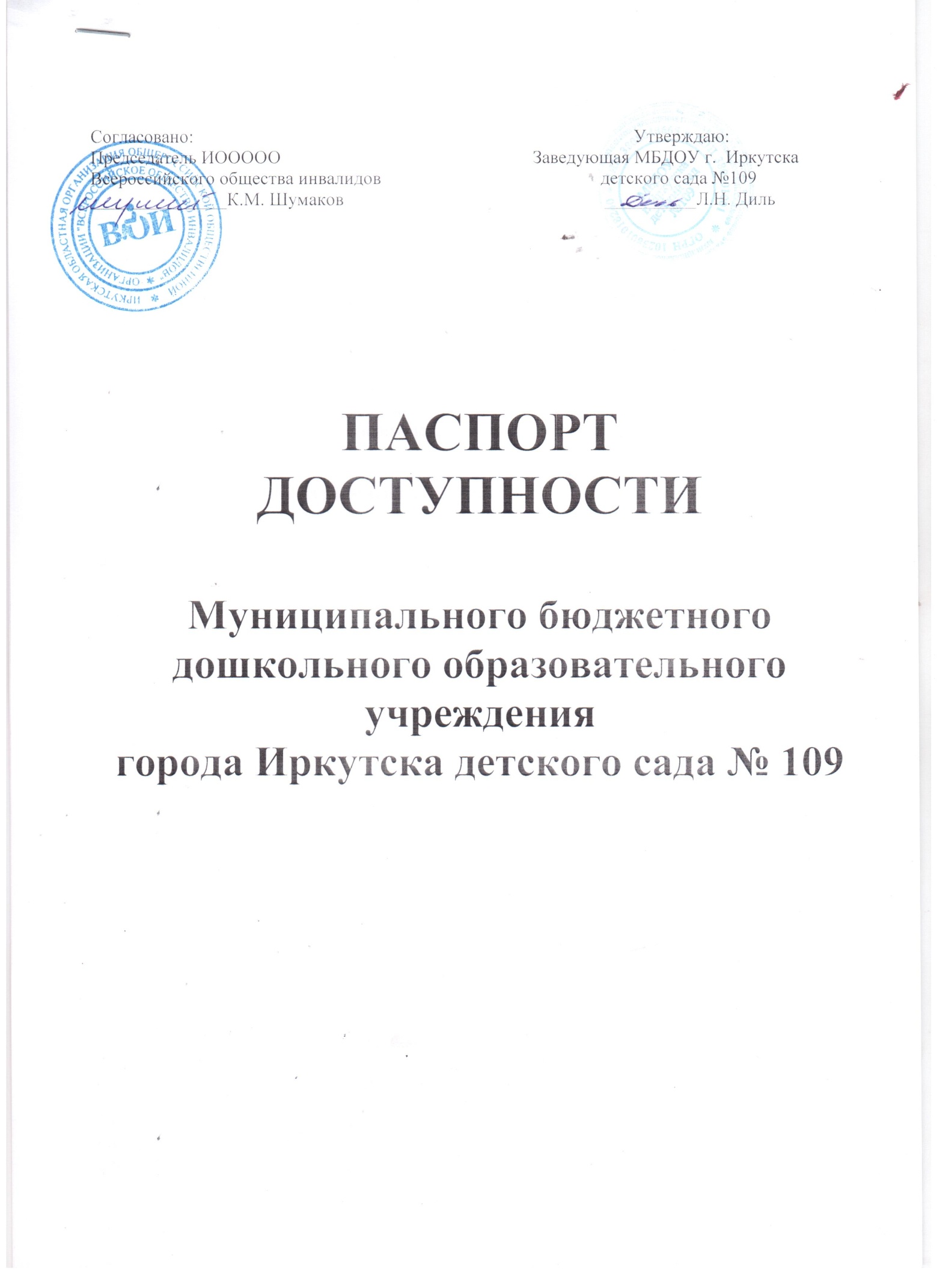 ПАСПОРТ ДОСТУПНОСТИМуниципального бюджетного дошкольного образовательного учреждения 
города Иркутска детского сада № 109 №_______                                                                                             "04" октября_ 2016 г.1. Общие сведения об объекте1.1. Вид (наименование) объекта Муниципальное бюджетное дошкольное образовательное учреждение города Иркутска детский сад  № 109 1.2. Полный почтовый адрес объекта 664011, г.  Иркутск, ул. свердлова,421.3. Сведения о размещении объекта: отдельно стоящее здание – 1 (одно), этажей - 2,  811,7 кв. м, часть здания _____-_____ этажей (или на ____-_______ этаже), ____-_____ кв. м, наличие прилегающего земельного участка (да, нет), 2743,3 кв. м1.4.  Год  постройки  здания 1938.,  последнего  капитального  ремонта - нет1.5.   Дата   предстоящих   плановых  ремонтных  работ:  текущего  -, капитального ________.Сведения об организации, расположенной на объекте1.6.  Название  организации (учреждения) (полное юридическое наименование -согласно Уставу, краткое наименование): Муниципальное бюджетное дошкольное образовательное учреждение города Иркутска детский сад  № 109 (МБДОУ г. Иркутска детский сад № 109 1.7. Юридический адрес организации (учреждения), телефон, e-mail 664011, г.  Иркутск, ул. Свердлова,42, тел. (83952) 34-30-95, e-mail detskiisad109@mail.ru.1.8.  Основание  для  пользования объектом (оперативное управление, аренда, собственность) оперативное управление1.9.     Форма     собственности    (государственная,    негосударственная) государственная1.10.    Территориальная    принадлежность    (федеральная,   региональная, муниципальная) муниципальная1.11. Вышестоящая организация (наименование) - администрация города Иркутска в лице департамента образования комитета  по социальной  политике и культуре администрации  г. Иркутска. .12.  Адрес  вышестоящей  организации,  другие координаты (полный почтовыйадрес, телефон, e-mail) 664001, г. Иркутск, ул. Рабочего Штаба, 9, тел. (83952) 52-01-71, e-mail dep_obr@irkadm.ru2.  Характеристика  деятельности  организации  на  объекте (по обслуживанию населения) 2.1.  Сфера  деятельности (здравоохранение, образование, социальная защита, физическая культура и спорт, культура, связь и информация, транспорт, жилой фонд,   потребительский   рынок  и  сфера  услуг,  места  приложения  труда (специализированные  предприятия  и  организации, специальные рабочие места для инвалидов)) образование 2.2.  Категории  обслуживаемого  населения  по  возрасту:  (дети,  взрослые трудоспособного    возраста,    пожилые;    все    возрастные    категории)  дети дошкольного возраста с 1 года 10 месяцев до 8 лет2.3.  Категории  обслуживаемых  инвалидов:  (инвалиды на коляске, инвалиды с патологией опорно-двигательного аппарата, по зрению, по слуху, с умственной отсталостью, задержкой психического развития) для детей с тяжелыми нарушениями речи с учетом особенностей их психического развития.2.4. Виды услуг образовательная деятельность с учетом особенностей психофизического развития и возможностей детей дошкольного возраста с 1 года 10 месяцев до 8 лет, обеспечение их содержания, воспитания, присмотра и оздоровления.2.5.  Форма  оказания  услуг  на  объекте (с  длительным  пребыванием, проживанием, на дому, дистанционно)  с  пребыванием с 7.00 час. до 19.00 час., выходные: суббота, воскресенье, праздничные дни.2.6.  Плановая  мощность:  посещаемость  (количество обслуживаемых в день), вместимость, пропускная способность 209 детей.2.7.  Участие  в исполнении индивидуальной программы реабилитации инвалида, ребенка-инвалида (да, нет)  да3. Состояние доступности объекта3.1.  Путь  следования  к объекту пассажирским транспортом (описать маршрут движения с использованием пассажирского транспорта) троллейбус  № 3, автобусы № 13,8, 27, 9 остановка «Цирк», «Пионер»  ,наличие адаптированного пассажирского транспорта к объекту нет3.2. Путь к объекту от ближайшей остановки пассажирского транспорта:3.2.1. Расстояние до объекта от остановки транспорта 700 метров3.2.2. Время движения (пешком)  7 минут3.2.3.  Наличие  выделенного  от  проезжей части пешеходного пути (да, нет) да.3.2.4.    Перекрестки    (нерегулируемые,    регулируемые,    со   звуковой сигнализацией, таймером): нерегулируемые,. нерегулируемые(3), со звуковой сигнализацией, таймером (2).3.2.5.  Информация  на пути следования к объекту (акустическая, тактильная, визуальная): визуальная- нет.3.2.6.  Перепады  высоты  на  пути (съезды с тротуара): есть, нет Их   обустройство   для   инвалидов   на   коляске:   да,  нет.3.3. Организация доступности объекта для инвалидов - форма обслуживания <*>--------------------------------<*> С учетом СП 35-101-2001, СП 31-102-99;<**> указывается один из вариантов ответа: "А" (доступность всех зон и помещений - универсальная); "Б" (специально выделенные для инвалидов участки и помещения); "ДУ" (дополнительная помощь сотрудника, услуги на дому, дистанционно); "Нет" (не организована доступность);<***> указывается худший из вариантов ответа.3.4. Состояние доступности основных структурно-функциональных зон--------------------------------<*> Указывается: ДП - доступно полностью (доступность для всех категорий инвалидов и других маломобильных групп населения); ДЧ - доступно частично (достигаемость мест целевого назначения для отдельных категорий инвалидов); ДУ - доступно условно (организация помощи сотрудниками учреждения (организации) или иной альтернативной формы обслуживания (на дому, дистанционно и др.)); Нет - недоступно (не предназначен для посещения инвалидами и другими маломобильными группами населения);<**> указывается худший из вариантов ответа.3.5. ИТОГОВОЕ ЗАКЛЮЧЕНИЕ о состоянии доступности объекта социальной инфраструктуры:территория, прилегающая к зданию доступна для всех категорий инвалидов, вход в здание возможен для всех, кроме  инвалидов-колясочников, так как этому препятствует недостаточная ширина дверных проемов и отсутствие пандусов. В полной доступности пути движения по зданию, включая пути эвакуации, для всех, кроме инвалидов-колясочников, так как ширина лестничного пролетов и отсутствие пандусов, делает это невозможным. Зоны целевого назначения, в данном случае это групповые помещения, музыкальный и физкультурный залы находятся в полной доступности для инвалидов, кроме инвалидов-колясочников, так как отсутствуют пандусы, лифт. Санитарно-гигиенические помещения находятся в полной доступности для инвалидов, кроме инвалидов-колясочников. Система информации и связи доступны для всех категорий инвалидов, кроме тех, инвалидов с нарушениями зрения, слуха. Таким образом,  100% доступности всех зон и помещений для всех категорий  инвалидов нет. 4. Управленческое решение4.1. Рекомендации по адаптации основных структурных элементов объекта:<*> Указываются конкретные рекомендации по каждой структурно-функциональной зоне.4.2. Период проведения работ в рамках исполнения (указывается наименование документа: программы, планы): Программа «Доступная среды», 2018 г.  4.3. Ожидаемый результат (по состоянию доступности) после выполнения работ по адаптации объекта повышение социальной условной доступности объекта4.4. Для принятия решения требуется, не требуется (нужное подчеркнуть) согласование, имеется заключение уполномоченной организации о состоянии доступности объекта (наименование документа и выдавшей его организации, дата), прилагается не имеется4.6. Информация направлена в Министерство образования Иркутской области для размещения в автоматизированной информационной системе «Доступная среда». Руководитель объекта  Заведующая МБДОУ г. Иркутска детского сада № 109					                   	Л.Н.Диль Дата « 04»октября 2016 г. 4.7. Оценка результата исполнения программы, плана (по состоянию доступности) после выполнения работ по адаптации объекта: ___________________________________________________________________________________________________________________________________________________________________________________________________________________________Руководитель объекта (должность) _______________________________________________Дата «___» ___________ 20__ г. 			                   N строкиКатегория инвалидов (вид нарушения)Вариант организации доступности объекта (формы обслуживания) <**>1Все категории инвалидов и маломобильных групп населения <***>нет2в том числе инвалиды:3передвигающиеся на креслах-коляскахнет4с нарушениями опорно-двигательного аппаратанет5с нарушениями зренияДУ6с нарушениями слухаДУ7с нарушением речиДУN п/пОсновные структурно-функциональные зоныСостояние доступности для основных категорий инвалидов <*>Состояние доступности для основных категорий инвалидов <*>Состояние доступности для основных категорий инвалидов <*>Состояние доступности для основных категорий инвалидов <*>Состояние доступности для основных категорий инвалидов <*>Состояние доступности для основных категорий инвалидов <*>N п/пОсновные структурно-функциональные зоныКдля передвигающихся на креслах-коляскахОс другими нарушениями опорно-двигательного аппаратаСс нарушениями зренияГс нарушениями слухаУс умственными нарушениямиДля всех категорий маломобильных групп населения <**>123456781.Территория, прилегающая к зданию (участок)нетнетДПДПДПнет2.Вход (входы) в зданиенет нетДПДПДПнет3.Путь (пути) движения внутри здания, включая пути эвакуациинетнетДПДПДПнет4.Зона целевого назначения здания (целевого посещения объекта)нетнетДПДПДПнет5.Санитарно-гигиенические помещениянетнетДПДПДПнет6.Система информации и связи (на всех зонах)нетнетнетнетДПнет7.Пути движения к объекту (от остановки транспорта)нетнетДПДПДПнет8.Все зоны и участки <**>нетнетДПДПДПнетN п/пОсновные структурно-функциональные зоныРекомендации по адаптации объекта (вид работы)Рекомендации по адаптации объекта (вид работы)Рекомендации по адаптации объекта (вид работы)Рекомендации по адаптации объекта (вид работы)N п/пОсновные структурно-функциональные зоныне нуждается (доступ обеспечен)ремонт (текущий, капитальный); оснащение оборудованиеминдивидуальное решение с техническими средствами реабилитациитехнические решения невозможны - организация альтернативной формы обслуживания1234561.Территория, прилегающая к зданию (участок)нуждаетсяРемонт асфальтового покрытия, установка перил, удобных широких лестниц, пандусов для колясок. При наличии финансирования - 2016 год.-Установка кнопки вызова персонала  для инвалидов-колясочников с целью оказания им помощи при въезде в здание.При наличии финансирования - 2016 год.2.Вход (входы) в зданиенуждаетсяУстановка звуковых, визуальных и тактильных ориентиров. При наличии финансирования - 2016 год.Монтаж пандусов, установка плавных доводчиков.При наличии финансирования - 2016 годУстановка кнопки вызова персонала  для инвалидов-колясочников с целью оказания им помощи при въезде в  здание.При наличии финансирования - 2016 год.3.Путь (пути) движения внутри здания, включая пути эвакуациинуждаетсяУвеличение проемов дверных проходов,ликвидация порогов. При наличии финансирования - 2016 годУстановка звуковых, визуальных и тактильных ориентиров. При наличии финансирования - 2016 год.Установка поручней на путях следования.При наличии финансирования - 2016 год-4.Зона целевого назначения здания (целевого посещения объекта)нуждаетсяУвеличении проемов дверных проходов, ликвидация порогов.При наличии финансирования - 2016 год.Установка звуковых, визуальных и тактильных ориентиров. При наличии финансирования - 2016 год.Установка поручней по периметру групповых помещений. Приобретение одноместных столов для детей-инвалидов. При наличии финансирования - 2016 год. -5.Санитарно-гигиенические помещениянуждаетсяУвеличение проемов дверных проходов.При наличии финансирования - 2016 год.Установка поручней по боковым  сторонам помещения. При наличии финансирования - 2016 год.-6.Система информации и связи (на всех зонах)нуждается- Обеспечение домофона на групповых дверях.При наличии финансирования - 2016 год.-7.Пути движения к объекту (от остановки транспорта)нуждается---8.Все зоны и участкинуждается